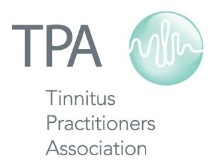 Friday May 5, 20177:00 – 8:00	Registration and Coffee   	8:00 – 8:15	Welcome and Introduction      (Eldridge)	8:15 – 9:15	Blame it on the caves: tinnitus, hyperacusis, misophonia, phonophobia   (Bauman) 	9:15 – 10:15	Misophonia Phenomenology and Comorbidity   (Dozier)10:15 – 10:30	Break     10:30 – 11:00	In Their Own Words – Patient Testimonials	11:00 – 12:00	Managing Misophonia in Special Populations   (Fox-Thomas)12:00 – 1:00	Lunch	1:00 – 3:00	Sensory Profiles, Diets, and Environments: How Ocupational Therapists Help Individuals 				with Sensory Challenges Participate in Community Events     (Fletcher)3:00 – 3:15	Break3:15 – 4:15	Selling Sound Therapy     (Bauman)4:15 – 4:30	Closing Comments for the Day6:00 pm		Dinner      6:30 – 7:00	Dinner speaker				Saturday May 6, 20178:00 – 8:30	Coffee	8:30 – 10:30	TAMING THE BEAST: Incorporating Psychotherapy with Audiology to Treat Maddening 				Sound Sensitivity Disorders10:30 – 11:00	Break11:00- 12:00	Panel (Questions, bring your case studies, etc)12:00…..		Lunch and closing comments